市五中对新入职的10名新教师进行岗前培训9月5日下午，市五中对新入职的10名新教师进行岗前培训。培训会给新教师安排了工作，提出了职业道德要求、工作要求和纪律要求。征询了她们生活有什么困难，学校尽量给予照顾。校长李培虎推心置腹地向新教师介绍了市五中的基本情况、校风、教风等，鼓励新教师要多读书，勤奋工作，积极参加学校各项活动，尽快融入五中大家庭。新教师要向老教师和有经验的教师多学习，工作上谦虚谨慎，团结同志，在最短时间内把自己打造成合格教师，甚至是优秀教师，尽快挑起学校工作大梁。培训会还祝新教师教师节快乐，工作顺利，家人安康。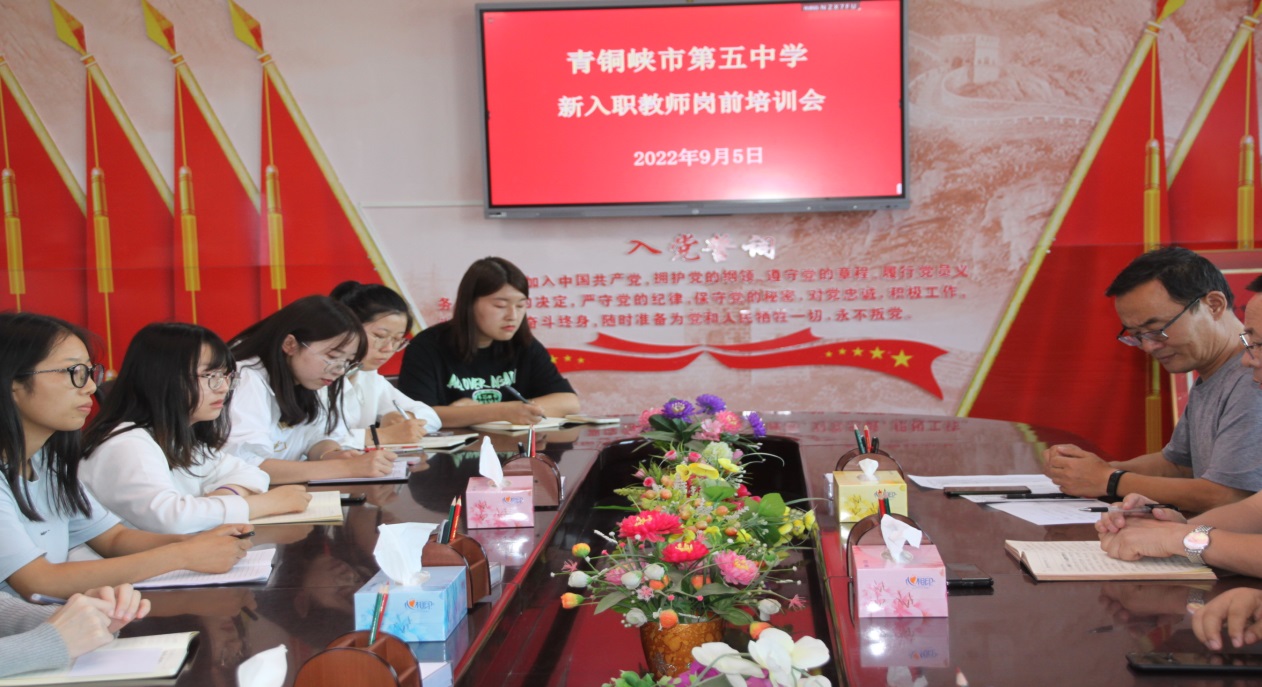 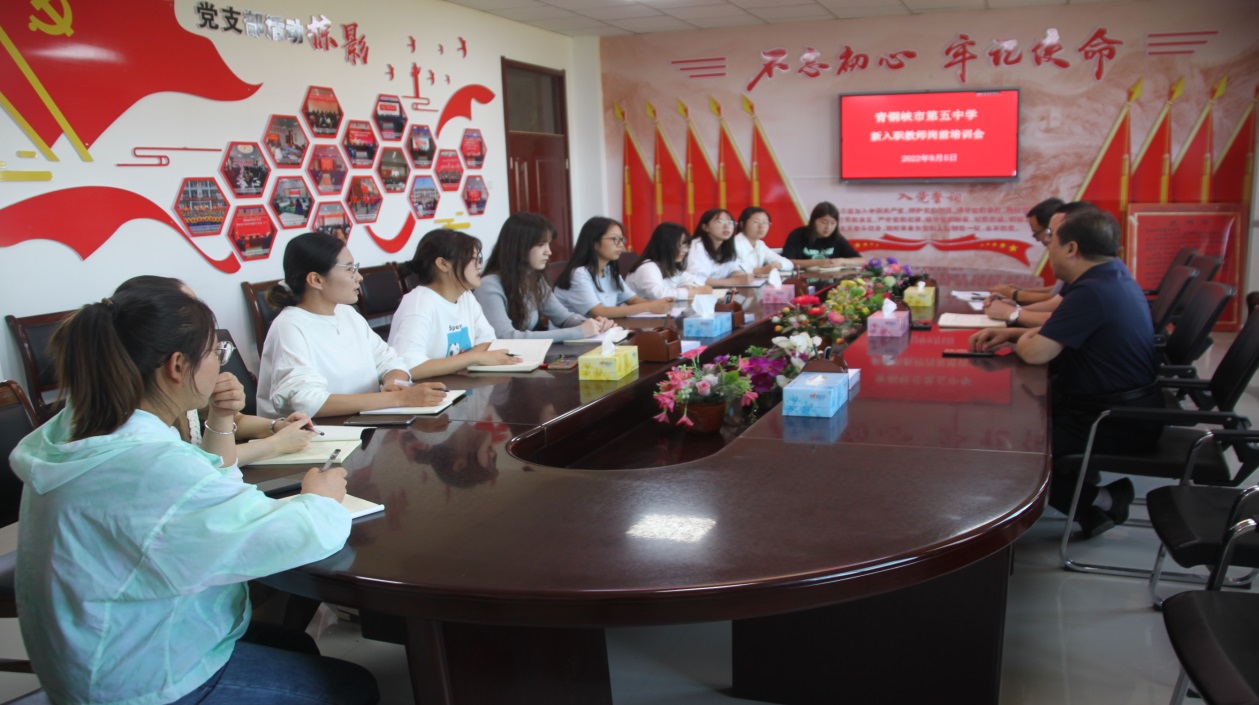 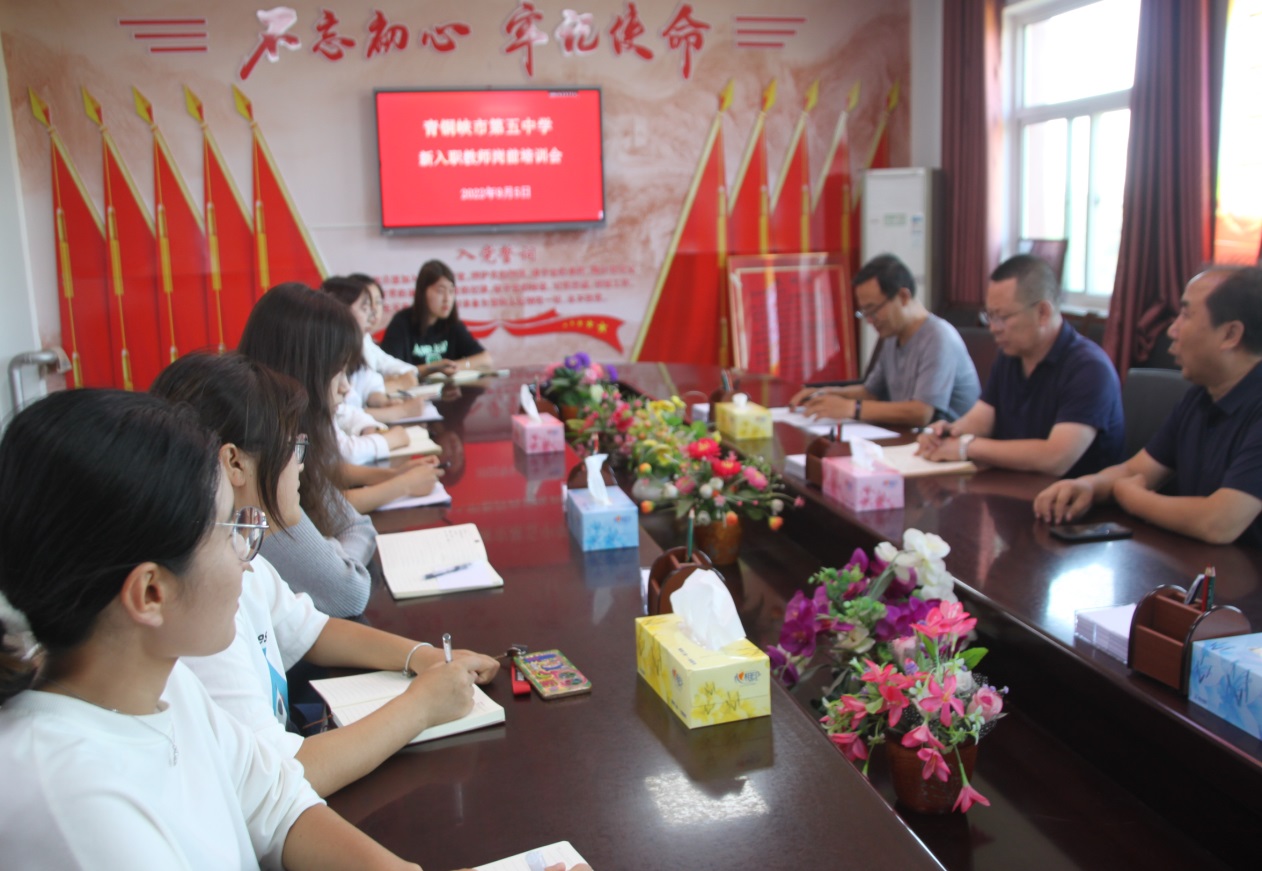 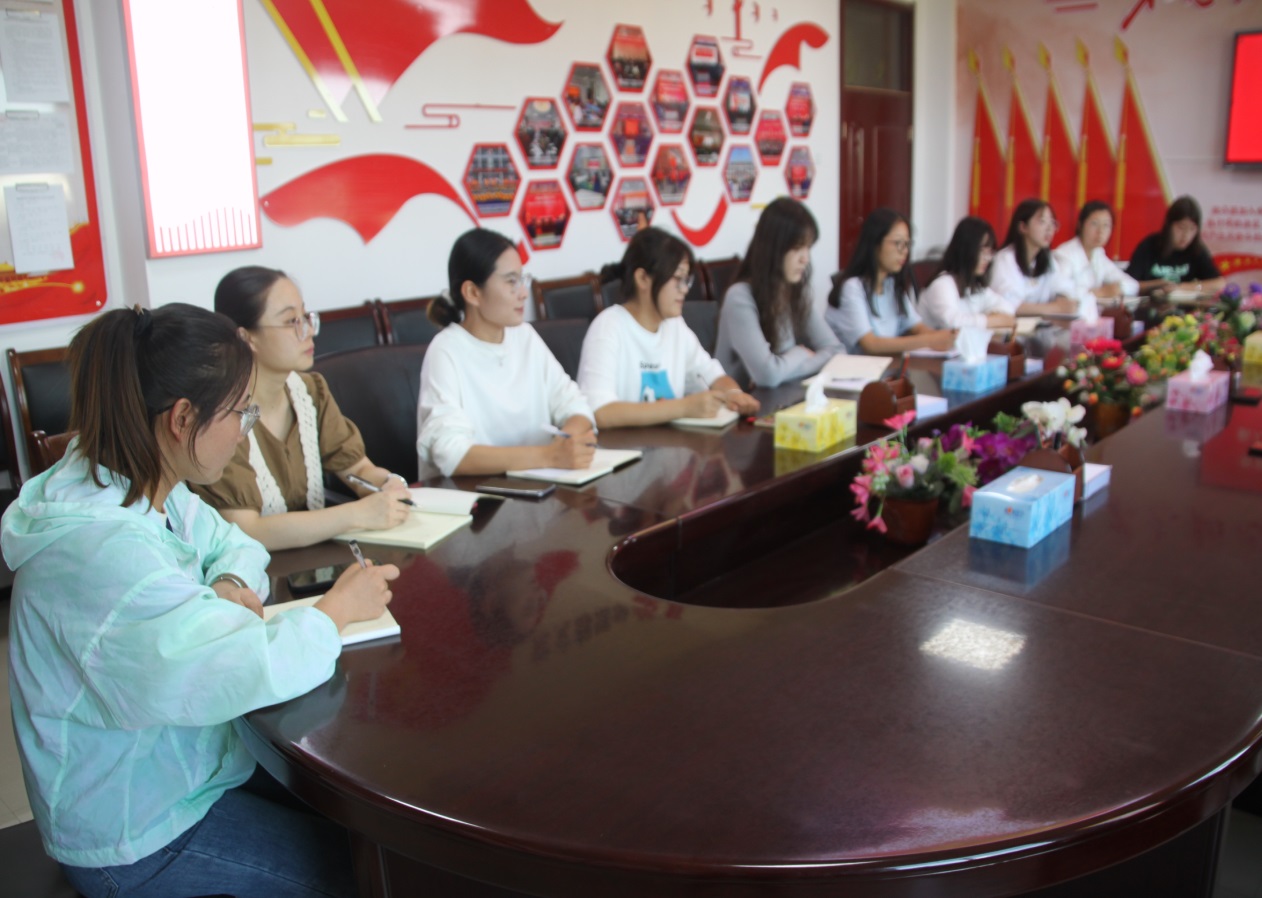 